 ASOCIACIÓN DE RECEPTORESMIXTOS DE ALMERIA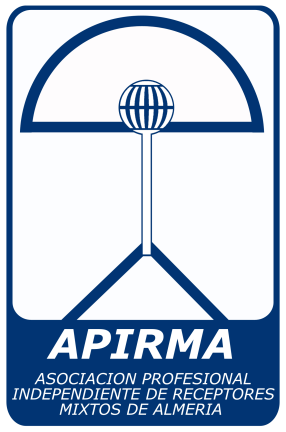 	Por la presente le convoco a la Asamblea General de la Asociación de Receptores Mixtos de Almería que se celebrará el Viernes, 18 de Octubre de 2019, en los salones del Hotel Elba Almería, sito en Avenida del Mediterráneo s/n, Almería, a las 21,00 h en primera convocatoria y a las 21,30 h en segunda, con el siguiente:ORDEN DEL DÍA1º.- Lectura y aprobación del acta de la sesión anterior.2º.- Aprobación de la cuentas de la asociación.3º.-Informe del presidente de FENAMIX,D. Juan Antonio Castellano Sanz.4º- Ruegos y preguntasTras la asamblea, se servirá un cocktail en los salones del hotel,(para dos personas por Receptor Asociado).						Antonio Palenzuela SánchezNOTA IMPORTANTE: Confirmen su asistencia a esta dirección de correo o a la siguiente,r05075@hotmail.com.O en los teléfonos 950304375, 629422439, 950291801, HASTA EL 11/10/2019Esperamos vuestra asistencia.